the central number in a geometric progression (e.g., 9 in 3, 9, 27 ), also calculable as the nth root of a product of n numbers.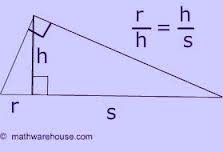 the central number in a geometric progression (e.g., 9 in 3, 9, 27 ), also calculable as the nth root of a product of n numbers.Polygons in which the ratios of the measures of corresponding sides are equal and the corresponding angles are congruent.(same shape, and angles, but not necessarily the same size)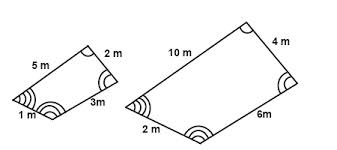 Polygons in which the ratios of the measures of corresponding sides are equal and the corresponding angles are congruent.(same shape, and angles, but not necessarily the same size)the average of a set of numerical values, calculated by adding them together and dividing by the number of terms in the set.u+v+x+y+z5the average of a set of numerical values, calculated by adding them together and dividing by the number of terms in the set.u+v+x+y+z5An equation that equates two ratios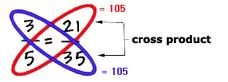 An equation that equates two ratiosthe quantitative relation between two amounts showing the number of times one value contains or is contained within the other.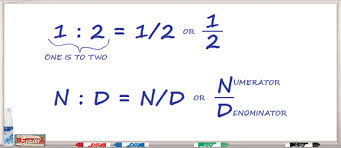 the quantitative relation between two amounts showing the number of times one value contains or is contained within the other.A multiple by which a figure is enlarged or reduced.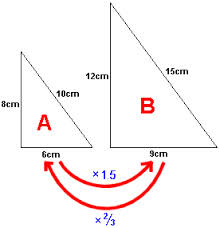 A multiple by which a figure is enlarged or reduced.similar polygonsGeometryby SharrerCh 7p1/1geometric meanproportionsarithmetic mean ratioscale factor